第九届“江苏省大学生工程管理创新、创业与实践竞赛”BIM 技能大赛培训通知江苏省设有工程管理类专业的高等院校及相关院系：为使各校尽快掌握 BIM 技能大赛的内容与相关要求，第九届竞赛组委会与大赛赞助方广联达公司定于 2021 年 7 月 23日至 25 日举行 BIM 技能大赛线上培训。本次培训相关通知如下：（1）培训人员：请各校推选老师和学生参加培训，各校限报参赛代表队 2 支，每支参赛队由 3 名选手组成，指导教师 1-2 人。为协助院校进行参赛队员选拔，有需要的院校除现有报名名额外可额外再申请 5 把云加密锁，即每所院校最多可以提供 13 人参加培训。（2）培训时间：2021 年 7 月 23-24 日 8:30-12:00,13:30-17:00，7 月 25日 8:30-12:00。（3）培训内容：对比赛大纲进行详细讲解，并模拟比赛考试模式对建筑与装饰计量、BIM 招标项目管理、工程量清单计价、BIM 造价成本管控等软件操作和竞赛规则进行深度培训。第九届“江苏省大学生工程管理创新、创业与实践竞赛”技能大赛赛前培训大纲培训项目培训具体内容培训时间结合案例讲解工程量计算的流程以及方法（工程新建、图纸管理、墙柱梁工程量计算）2021 年 7 月 23日08：30-11：30建筑与装饰计量结合案例讲解工程量计算的流程以及方法（板、基础、门窗、装修等工程量计算）2021 年 7 月 23日14：00-17：00结合案例讲解工程计价的流程以及方法（分部分项、措施项目、其他项目、调价）建筑工程清单计价2021 年 7 月24 日08：30-11：301、结合项目工程案例讲解 BIM5D的操作流程以及方法（基本资料、模型导入、模型视图）；2021 年 7 月 24 日14：00-17：00BIM5D 成本管理 2、结合项目工程案例讲解 BIM5D的操作流程以及方法（流水段划分、施工模拟、物资管理、三算对比）招标策划招标文件根据案例讲解招标策划以及招标文件编制的流程以及方法2021 年 7 月 25 日08：30-11：30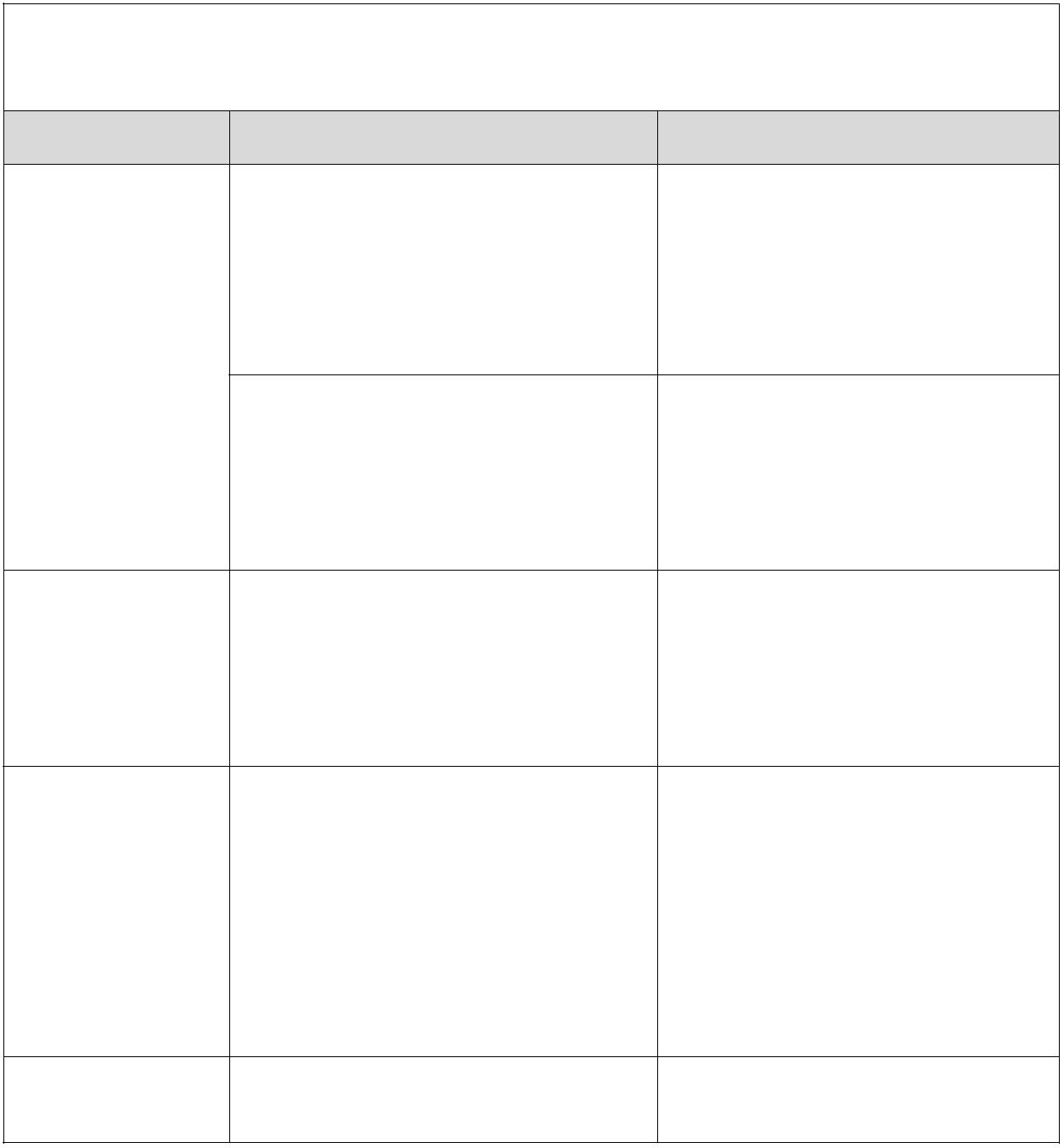 （4）电脑和软件：自备笔记本电脑，推荐配置为 8G 内存，500G 硬盘，1G 独显，支持 无线网络和 USB 接口，64 位 Windows 7/8/10 操作系统（必须），i5 及以上处理器，IE8 及 以上浏览器。广联达提供比赛用软件加密锁，时间为培训开始到比赛结束。请各校本届组委会委员填写培训回执（详见附件五）并于 2020 年 7 月 10日前发送至电子邮箱 jsggds2021@163.com。本次培训为免费培训。（5）本次培训采用线上教学的形式，赛前培训正式开始前将通过 微信群发布线上直播地址，同时将在微信 群内发布相关备考资料、比赛用软件安装包等，请参加比赛的老师及同学及时加入微信群进行学习。群名称：2021江苏省工管创新创业竞赛群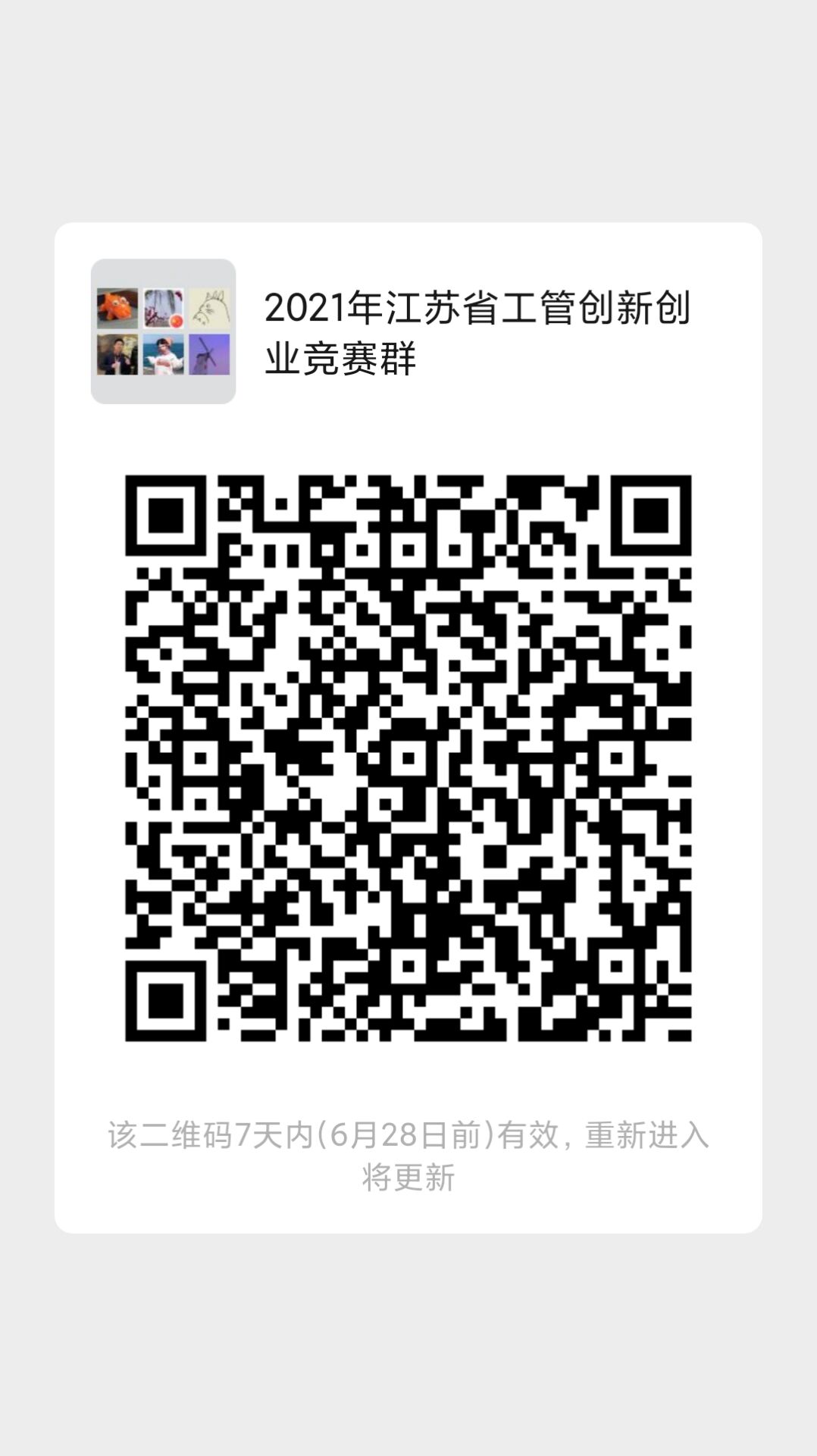 联系人：白玉萍，电话：13852000971；李谦，电话：15722894155。江苏省土木建筑学会徐州工程学院2021 年 7 月